        ΟΡΚΩΜΟΣΙΑ ΠΤΥΧΙΟΥΧΩΝ ΕΞΕΤΑΣΤΙΚΗΣ ΣΕΠΤΕΜΒΡΙΟΥ 2022             ΤΜΗΜΑΤΟΣ ΑΓΓΛΙΚΗΣ ΓΛΩΣΣΑΣ ΚΑΙ ΦΙΛΟΛΟΓΙΑΣ            ΠΑΡΑΣΚΕΥΗ 24 ΦΕΒΡΟΥΑΡΙΟΥ 2023  ΩΡΑ 11.00            ΓΕΝΙΚΕΣ ΟΔΗΓΙΕΣ ΔΙΕΞΑΓΩΓΗΣ ΤΕΛΕΤΩΝ ΟΡΚΩΜΟΣΙΑΣ ΤΩΝ ΠΤΥΧΙΟΥΧΩΝ 
Σύμφωνα με την νέα ΚΥΑ (Αριθμ.Δ1α/ΓΠ.οικ.75297, ΦΕΚ 7005/31-12-2022), που αναφέρεται στις τελετές ορκωμοσίας, ακαδημαϊκού έτους 2022-2023, οι οποίες θα διεξάγονται στην Μεγάλη Αίθουσα Τελετών του Κεντρικού Κτηρίου του Πανεπιστημίου ισχύουν τα εξής:
Κατά την ημέρα της ορκωμοσίας, οι ορκιζόμενοι δύνανται να συνοδεύονται ΑΥΣΤΗΡΑ  από  τρία (3) άτομα έκαστος.Ο ορκιζόμενος οφείλει να δηλώσει στη Γραμματεία του Τμήματος τον αριθμό τωνατόμων που θα τον συνοδεύουν και θα παρίστανται στην τελετή ορκωμοσίας  τηλεφωνικώς στα τηλέφωνα 210 727 7454, 210 727 7346, 210 7277774 μέχρι και τη Δευτέρα 20 Φεβρουαρίου 2023 .
 Οι ορκιζόμενοι καλούνται να προσέλθουν στον χώρο διεξαγωγής της τελετής   (Μεγάλη Αίθουσα Τελετών του Κεντριού Κτηρίου του ΕΚΠΑ) από την κεντρική είσοδο του κτηρίου, 45 λεπτά πριν από την έναρξη της τελετής.Η είσοδος των ορκιζομένων, των ατόμων που τους συνοδεύουν, καθώς και των διαπιστευμένων φωτογράφων θα γίνεται συγχρόνως.Η είσοδος όλων των συμμετεχόντων θα γίνεται από την κεντρική θύρα του κτιρίου της οδού Πανεπιστημίου 30 και ως θύρα εξόδου θα χρησιμοποιηθεί η πλαϊνή θύρα
της οδού Ρήγα Φεραίου.
Σύμφωνα με τα ισχύοντα μέτρα και για την προστασία της δημόσιας υγείας, οι ορκιζόμενοι ΔΕΝ θα ενδύονται με την τήβεννο.Η χρήση της προστατευτικής μάσκας είναι προαιρετική για όλους τους συμμετέχοντες και παρευρισκόμενους στην τελετή τόσο κατά την είσοδο,
όσο και καθ ́όλη τη διάρκεια παραμονής τους στο χώρο διεξαγωγής της τελετής.Απαγορεύεται η κατανάλωση φαγητού και ποτού εντός της Αίθουσας Τελετών, καθώς και η χρήση κομφετί ή κόρνας, κ.α., τόσο τους εσωτερικούς όσο και
στους εξωτερικούς χώρους του ιστορικού κτιρίου του Πανεπιστημίου Αθηνών.Όσοι έχουν υποβάλει αίτηση ορκωμοσίας, θα πρέπει να προσέλθουν στη Γραμματεία του Τμήματος την Παρασκευή 10 Φεβρουαρίου 2023  και ώρα 10.00-12.00 με την αστυνομική τους ταυτότητα για να πάρουν την Καθομολόγηση του πτυχιούχου. Εάν δεν είναι δυνατό να προσέλθει ο ίδιος ο ορκιζόμενος, μπορεί οποιοσδήποτε με εξουσιοδότηση να την παραλάβει αντ’ αυτού.
ΦΩΤΟΓΡΑΦΙΣΗ ΤΕΛΕΤΗΣ:Στο πλαίσιο του Γενικού Κανονισμού Προστασίας Προσωπικών Δεδομένων (Κοινοτική Οδηγία2016/679/ΕΕ) σας ενημερώνουμε ότι στον χώρο των
εκδηλώσεων λαμβάνονται φωτογραφίες και βίντεο από το ΕΚΠΑ με σκοπό
την προβολή στο διαδίκτυο και τα ΜΜΕ ή και από διαπιστευμένους ανεξάρτητους
επαγγελματίες.

Η φωτογράφηση είναι προαιρετική.
• Η πώληση των φωτογραφιών δεν αποτελεί έσοδο του Ιδρύματος.
• Λόγω προστασίας των προσωπικών δεδομένων, η πρόσβαση στις φωτογραφίες των τελετών ορκωμοσίας στις επαγγελματικές ιστοσελίδες των διαπιστευμένων φωτογραφείων, επιτρέπεται αποκλειστικά με κωδικό χρήστη, ο οποίος θα χορηγείται
από το φωτογραφείο στους ορκιζόμενους στην τελετή ορκωμοσίας.
• Οι υψηλότερες τιμές πώλησης των φωτογραφιών είναι οι ακόλουθες:
13x18 x 2 ίδιες φωτογραφίες = 6 €
15x21 x 2 ίδιες φωτογραφίες = 8 €
20x30 x 2 ίδιες φωτογραφίες = 10 €                                                      ΑΠΟ ΤΗ ΓΡΑΜΜΑΤΕΙΑ ΤΟΥ ΤΜΗΜΑΤΟΣ

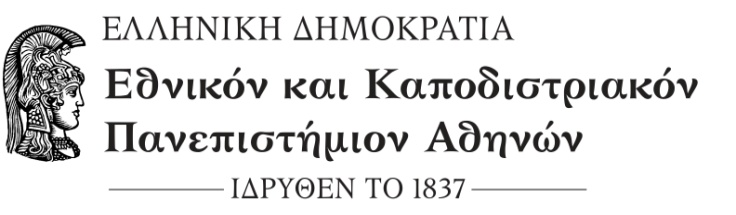 ΤΜΗΜΑ αγγλικησ γλωσσασ και φιλολογιασΦιλοσοφική Σχολή, Πανεπιστημιούπολη Ζωγράφου